TERMES DE REFERENCE DU CONSULTANT INDIVIDUEL NATIONAL POUR L’EVALUATION FINALE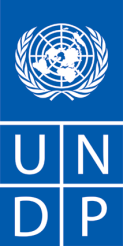 INTRODUCTION Le Bureau de Pays du Programme des Nations Unies pour le développement (PNUD) au Mali procède à l’évaluation finale du projet « ». Cette évaluation fait partie du plan d’évaluation du bureau pour le Programme de Pays 2020 - 2024. L’évaluation devrait s’étendre sur une période de 25 jours.Informations sur le ProjetNom du projet : Programme d’Appui à la Gestion de l’Environnement et la Promotion du Développement Durable au Mali (PAGEDD)Référence Atlas: 00078299                                                                                                                                     Pays / Lieu d'affectation : Lieux de voyage prévus (le cas échéant) : Date de début : Date de fin : August 24, 2021Budget du projet :Source de fonds : Partenaire de mise en œuvre :Résultats majeurs atteints : Dispositions administratives : Méthode de sélection :  OBJET, PORTÉE ET OBJECTIFS DE L’EVALUATIONL’évaluation finale du projet doit contribuer à l’atteinte des objectifs suivants : - De façon générale, cette évaluation doit faire ressortir les progrès accomplis au regard des objectifs et résultats du projet tels qu’énoncés dans le document de projet et mesurera les preuves tangibles de réussite ou d’échec de ce dernier, de manière à établir une cohérence avec les résultats escomptés consignés dans le cadre de résultat, ceci en lien avec les objectifs du développement durable (ODD) qui sont directement concernés par la mise en œuvre du projet. - De manière plus spécifique, l’évaluation doit nécessairement indiquer : Le niveau d’atteinte des résultats par rapport à ceux attendus. Il est impératif de faire ressortir les effets à la fois positifs et négatifs de la mise en œuvre, ceci pour l’ensemble des bénéficiaires cibles ; • La pertinence des actions du projet. L’évaluation doit analyser le niveau d’implication des acteurs étatiques dans la mise en œuvre ; Evaluer le degré de satisfaction des diverses parties prenantes du projet selon les résultats atteints à la date de l’évaluation.• Les bonnes pratiques à pérenniser ainsi que les leçons à tirer des réussites et des échecs dans la mise en œuvre du projet ; • Les recommandations pour assurer la durabilité des acquis dans le cadre de la mise en œuvre du projet.Faire une synthèse des enseignements tirés qui peuvent aider à améliorer la sélection, la conception et la mise en œuvre des activités futures DESCRIPTION DES RESPONSABILITÉS / PORTÉE DES TRAVAUX Critères et Questions clés de l’évaluation :L’évaluation devra répondre aux questions fondamentales suivantes sur les cinq critères d'évaluation, axés sur les résultats, à savoir : la pertinence, l'efficacité, l'efficience, la durabilité et l'impact.Dans cette perspective, l’évaluation doit aboutir à un rapport qui fasse ressortir les éléments nécessaires à une appréciation objective des réalisations du Projet et si possible la qualité de la contribution du Projet à la réalisation des priorités plus globales du Gouvernement dans le domaine de l’environnement.La mission aura pour objectif de procéder à une évaluation globale, et indépendante des résultats atteints par le Projet pour la période précitée. Elle portera un jugement sur (a) la pertinence, (b) l’efficacité, (c) l’efficience et (d) l’impact des actions menées par rapport aux objectifs visés ainsi qu’à (e) la durabilité des résultats atteints. En outre, elle tirera les principaux enseignements de la mise en œuvre du projet et formulera des recommandations en mettant en évidence les bonnes pratiques qui pourront être mises en échelle.L’évaluation doit fournir des informations factuelles qui sont crédibles, fiables et utiles. L’évaluateur doit adopter une approche participative et consultative garantissant une collaboration étroite avec les homologues du gouvernement, le bureau de pays du PNUD, la Direction Générale de l’Agence de l’Environnement et du Développement Durable et les principales parties prenantes. La mission d’évaluation sera conduite par un Consultant national quidevrait effectuer une mission sur le terrain de 07 jours. Compte tenu des contraintes de déplacement et du contexte, le consultant national effectuera ces missions selon un programme validé par le PNUD et l’AEDD. Les entretiens auront lieu au minimum avec les organisations et les particuliers suivants : Bureau du PNUD ; MAEDD ; AEDD ; UGP ; Points focaux des conventions internationales issues de RIO, société civile. Institutions de la République, Comité Climat, les Autorités administratives (Gouverneurs, Préfets de Cercles) ; les Collectivités Territoriales (Région et Cercles) ; les services déconcentrés de l’Etat ; les autorités communales au niveau local (Sous-Préfets et Maires) ; les services déconcentrés de l’Etat, sur les réalisations (les renforcements de capacités des acteurs et de l’AEDD). Analyse de la pertinence du projetLa mission évaluera dans quelle mesure les objectifs visés par le Projet lors de sa conception répondaient aux besoins exprimés par la population malienne et établis comme priorités nationales. Elle évaluera aussi la cohérence du Projet par rapport aux objectifs de développement des Nations Unies (UNDAF/UNSDCF et Programme Pays du PNUD) ainsi que par rapport à la stratégie du Gouvernement. La mission évaluera dans quelle mesure la théorie du changement et l’approche du Projet étaient pertinentesEn évaluant la pertinence, l’équipe d’évaluation tentera de répondre aux questions suivantes : • Dans quelle mesure le projet est-il conforme aux priorités nationales de développement, aux résultats (outputs) et aux effets du CPD, au plan stratégique du PNUD et aux ODD ? • Dans quelle mesure le projet contribue-t-il à la théorie du changement de l’effet concerné du programme de pays ? • Dans quelle mesure les leçons apprises d’autres projets pertinents ont-elles été prises en compte dans l’élaboration du projet ? • Dans quelle mesure les points de vue de ceux qui pourraient influencer les effets et de ceux qui pourraient apporter des informations ou d’autres ressources à l’atteinte des résultats attendus ont-ils été pris en compte au cours du processus d’élaboration du projet ? • Dans quelle mesure le projet contribue-t-il à l’égalité des sexes, à l’autonomisation des femmes et à l’approche basée sur les droits humains ? Analyse de l'efficacité du projet :La mission déterminera dans quelle mesure les résultats ont contribué à la réalisation des objectifs fixés par le PNUD, ceux du Gouvernement et des attentes des populations dans le domaine de l’environnement. Il s’agira, en particulier, d’évaluer si le projet a contribué :En évaluant l’efficacité, l’équipe d’évaluation tentera de répondre aux questions suivantes • Dans quelle mesure le projet a-t-il contribué aux résultats et aux effets du programme de pays, aux ODD, au plan stratégique du PNUD et aux priorités nationales de développement ? • Dans quelle mesure les résultats attendus (project outputs) ont-ils été atteints comme précédemment mentionné ? • Quels facteurs ont contribué à l’atteinte ou non des résultats et des effets attendus du programme de pays ? • Dans quelle mesure la stratégie de partenariat du PNUD a-t-elle été pertinente et efficace ? • Quels facteurs ont contribué à l’efficacité ou à l’inefficacité ? • Dans quels domaines le projet a-t-il obtenu ses résultats les plus importants ? Pourquoi et quels ont été les facteurs qui ont contribué au succès ? Comment le projet peut-il bâtir sur ses résultats ou les étendre ? • Dans quels domaines le projet a-t-il obtenu le moins de résultats ? Quelles ont été les contraintes et pourquoi ? Comment peuvent-elles ou pourraient-elles être surmontées ? • Quelles stratégies alternatives, s’il y en a, auraient été plus efficaces pour permettre d’obtenir les résultats du projet ? Dans quelle mesure les parties prenantes ont-elles été impliquées dans la mise en œuvre du projet ? • Dans quelle mesure la gestion et la mise en œuvre du projet sont-elles participatives et cette participation contribue-t-elle à la réalisation des objectifs du projet ? Analyse de l'efficience du projet :La mission évaluera la relation entre les différentes activités menées dans le cadre du projet, les ressources disponibles et les résultats atteints. Elle apportera une appréciation sur le coût en termes d’équilibre entre les résultats atteints et l’utilisation des ressources humaines et financières. Pour ce faire, elle analysera l’organisation spécifique du projet, les outils et les ressources utilisés, la qualité de la gestion quotidienne, les actions menées par les différents acteurs, la capacité de gestion et d’adaptation des gestionnaires par rapport aux activités, aux résultats attendus et atteints ainsi qu’à l'environnement général de mise en œuvre.En évaluant l’efficience, l’équipe d’évaluation tentera de répondre aux questions suivantes :• Dans quelle mesure la structure du projet telle que décrite dans le document de projet a-t-elle été efficiente dans l’obtention des résultats attendus ? • Dans quelle mesure la stratégie de mise en œuvre du projet et l’exécution de cette stratégie ont-elles été efficientes et économiques ? • Dans quelle mesure y a-t-il eu une utilisation économique des ressources financières et humaines ? Les ressources (fonds, ressources humaines, temps, expertise, etc. ) ont-elles été allouées stratégiquement en vue d’atteindre les résultats ? • Dans quelle mesure les ressources ont-elles été utilisées de manière efficiente ? • Dans quelle mesure les fonds ont-ils été disponibles et les activités du projet ont-elles été entreprises dans les délais prévus ? Analyse de l'impact du projetLa mission évaluera aux plans quantitatif et qualitatif, l'impact des activités réalisées dans la perspective de l’atteinte des résultats attendus du projet. Elle s'appuiera pour ce faire sur le cadre logique du document de projet, mais pourra, le cas échéant, suggérer d'autres éléments de mesure qu'elle jugera pertinents. Analyse de la durabilité du programme :Ce critère permettra de déterminer si les résultats positifs du Projet sont susceptibles de perdurer. Une attention particulière sera accordée notamment à l'implication d’une manière générale, des bénéficiaires (dans la conception, la réalisation et le suivi des activités en vue d'assurer leur bonne continuité, la réplication ou l’extension des résultats atteints) En évaluant la durabilité, l’équipe d’évaluation tentera de répondre aux questions suivantes : • Y a-t-il des risques financiers pouvant compromettre la durabilité des résultats du projet ? • Dans quelle mesure les ressources financières et économiques seront-elles disponibles pour assurer la durabilité des résultats du projet ? • Y a-t-il des risques sociaux ou politiques pouvant compromettre la durabilité des résultats du projet et les contributions du projet aux résultats et effets du programme de pays ? • Le cadre légal, les politiques et les structures et processus de gouvernance dans le cadre desquels se déroulent les activités du projet font-ils peser des risques, pouvant compromettre la durabilité des retombées positives du projet ? • Dans quelle mesure les actions du PNUD ont-elles fait peser une menace environnementale sur la durabilité des résultats du projet ? • Dans quelle mesure existe-t-il des mécanismes, procédures et politiques permettant aux principales parties prenantes d’améliorer les résultats obtenus en matière d’égalité des sexes, d’autonomisation des femmes, de droits humains et de développement humain ?• Dans quelle mesure les leçons apprises documentées sur une base continue par le projet sontelles partagées avec les parties prenantes concernées qui pourraient tirer des leçons du projet ? • Dans quelle mesure les interventions du PNUD ont-elles des stratégies de sortie bien conçues et bien planifiées ? • Qu’est-ce qui pourrait être fait pour renforcer les stratégies de sortie et la durabilité ?Questions sur les thématiques transversales Droits humains • Dans quelle mesure les populations pauvres, les handicapés, les femmes et d’autres groupes défavorisés et marginalisés ont-ils bénéficié du travail du PNUD dans le pays ? Egalité des sexes • Dans quelle mesure l’égalité des sexes et l’autonomisation des femmes ont-elles été prises en compte dans l’élaboration, la mise en œuvre et le suivi du projet ? • Le marqueur genre assigné à ce projet reflète-t-il la réalité ? … • Dans quelle mesure le projet a-t-il fait la promotion de changements positifs en matière d’égalité des sexes et d’autonomisation des femmes ? Y a-t-il eu des effets conséquences imprévues ?Élaboration des recommandations :La mission proposera des recommandations portant sur la conception, la gestion et la pérennisation des résultats du Projet.Méthodologie, approche et durée de l’évaluation :L’évaluateur passera en revue toutes les sources pertinentes d’information, telles que le descriptif de projet, les rapports de projet, et les autres rapports, les révisions budgétaires du projet, les rapports sur l’état d’avancement, les outils produits dans le cadre de ce projet, les appuis reçus du PNUD pour les différentes occasions (Quinzaine de l’Environnement, participation à des rencontres internationales), les dossiers du projet, les documents stratégiques et juridiques nationaux et tous les autres documents que l’évaluateur juge utiles pour cette évaluation fondée sur les faits. Une liste des documents que l’équipe chargée du projet fournira à l’évaluateur aux fins d’examen est jointe à l’annexe B  des présents termes de référence.A la fin de l’évaluation un plan d’action de mise en œuvre des recommandations doit être proposé au PNUD.La consultation s’étalera sur une période de seize jours incluant la période de préparation du rapport. La durée de l’évaluation sera répartie suivant la proposition de chronogramme en annexe qui sera discutée sur la base de la méthodologie et du plan de travail proposé par le consultant au démarrage de l’évaluation dans un rapport préliminaire qui sera validé par le comité en charge de l’évaluation.Produits livrables Le Consultant devra faire une présentation PowerPoint en français résumant les principaux constats et recommandations issus du rapport d’évaluation pour la réunion de restitution avec les représentants du PNUD y inclus ceux du Gouvernement.exigences en matière de suivi/rapportsLES EXIGENCES EN MATIÈRE D'EXPÉRIENCE ET DE QUALIFICATIONS Ethique de l’évaluation :La présente évaluation est conduite conformément aux principes mis en avant dans les « Directives éthiques pour l’évaluation » de l’UNEG. Elle décrit les problèmes essentiels abordés dans l’élaboration et l’exécution de l’évaluation, y compris l’éthique d’évaluation et les procédures permettant de sauvegarder les droits et la confidentialité des personnes fournissant les informations, par exemple : mesures pour garantir la conformité avec les codes juridiques régissant les zones telles que :les dispositions pour collecter et rapporter les données, particulièrement les autorisations nécessaires pour interviewer ou obtenir des informations au sujet de l’application des textes régissant la décentralisation dans les collectivités territoriales bénéficiaires, la bonne gouvernance, de la redevabilité  ; les dispositions permettant de stocker et de garder la sécurité des informations collectées et protocoles permettant de garantir l’anonymat et la confidentialité.Critères d’évaluation des offres :Le consultant sollicité pour la présente mission sera évalué sur la base de son offre technique et financière qui comptera respectivement pour 70% (OT) et 30% (OF).Financement de la missionLes coûts de la mission seront supportés suivant les barèmes du PNUD et selon les modalités suivantes -  20% à la signature du contrat ;-  30% au dépôt du rapport provisoire ;-  50% au dépôt du rapport final.Proposition de Calendrier de la missionLES DOCUMENTS À JOINDRE À LA SOUMISSION DES PROPOSITIONSLes demandeurs doivent présenter les documents suivants :PROPOSITION FINANCIÈRELES CRITÈRES D'ÉVALUATION ANNEXES AU TOR Approuvé par 		  Alfredo Teixeira  Représentant Résident Adjoint/ProgrammeSource des fonds :E-req # : OUChamp graphique des comptes : OU {POUR LES AGENCES DE L'ONU}Autorisation financière réf. # Exigences de formatage :- Font : Myriad Pro ;- Taille de la police : 11 pt ;- Espacement des lignes : espacement simple ;- Espacement avant le paragraphe - 6pt, après - 0pt.Obligatoire{Veuillez cocher les cases appropriées}Lettre d'intérêt/proposition, expliquant pourquoi le candidat s'estime le plus approprié pour le travail.Lettre d'intérêt/proposition, fournissant une brève méthodologie sur la façon dont le travail sera mené et/ou abordé.CV personnel, comprenant des informations sur l'expérience passée dans des projets / missions similaires et les coordonnées des personnes de référence.Proposition financièreLettre de confirmation d'intérêt et de disponibilité dûment remplie en utilisant le modèle fourni par le PNUD